ПАМЯТКА Способы усреднения оценок  при выставлении итоговых оценок за период: «СРЕДНЕАРИФМЕТИЧЕСКОЕ» и «СРЕДНЕВЗВЕШЕННОЕ» АИС 	«Сетевой 	город. 	Образование» 	предлагает 	два 	способа усреднения оценок:  «Среднеарифметическое», «Средневзвешенное».  Тот или иной способ можно задать во вкладке «Управление/ Настройки школы».  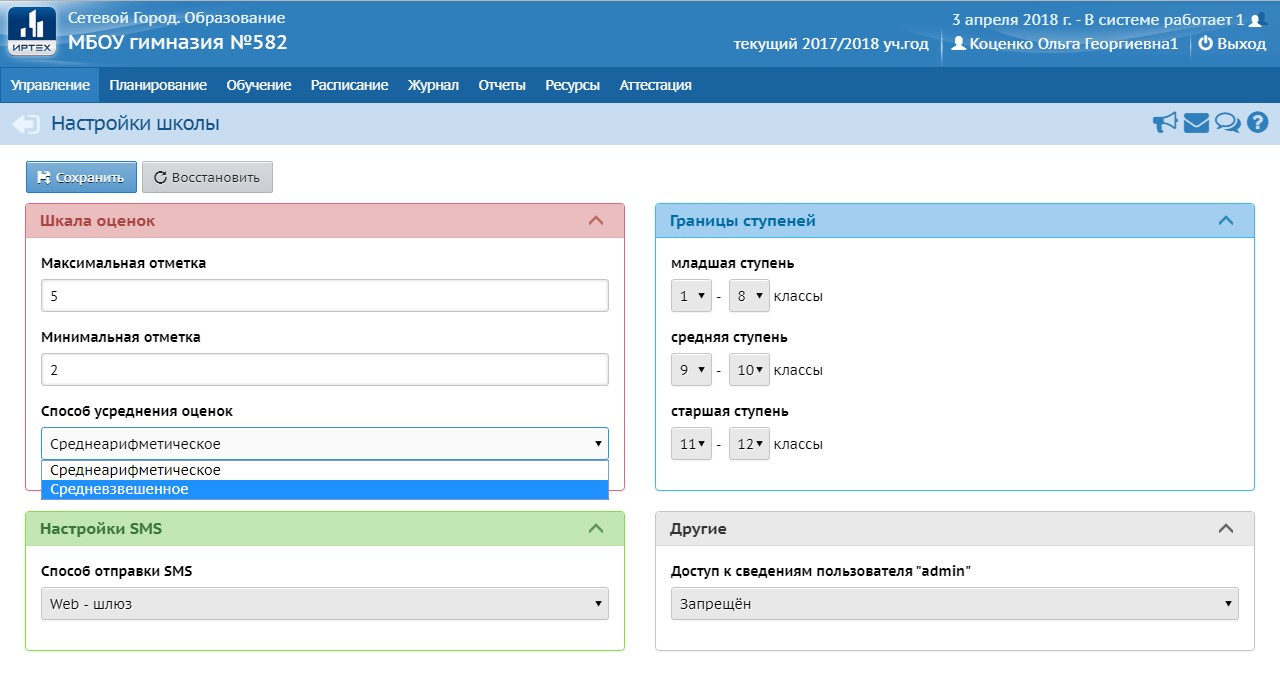 Выбранный способ распространяется на всю школу: на все параллели, на все классы, на все предметы. Изменить данную настройку возможно как в начале, так и в середине учебного периода.  «Средневзвешенное» Данный способ усреднения оценок позволяет более объективно оценивать успеваемость учащихся, что может быть полезно при выставлении итоговых оценок за учебный период. Суть средневзвешенной оценки в том, что каждое задание может иметь свой собственный вес: очевидно, у контрольных работ «вес» значительно бОльший, чем у домашних или оценок за проверку тетрадей.  ВАЖНО! При выборе «Средневзвешенное» у всех типов заданий во всех классах по всем предметам автоматически назначается вес «10». В случае если «вес» 	не 	менять, 	то 	оценка 	«средневзвешенная» 	будет 	равна «среднеарифметической». Фактически это позволяет переходить на «средневзвешенное» не во всех классах и не по всем предметам. Как определить «вес» задания «Вес» оценки по каждому предмету и типу заданий определяется самой образовательной организацией. Учитель задает вес каждой оценке во вкладке  Классный журнал/ Темы уроков и задания. Здесь в таблице, если в настройках школы выбран способ «Средневзвешенное», появляется новый столбец «Вес».  Возможные значения «веса» - от 0 до 100.  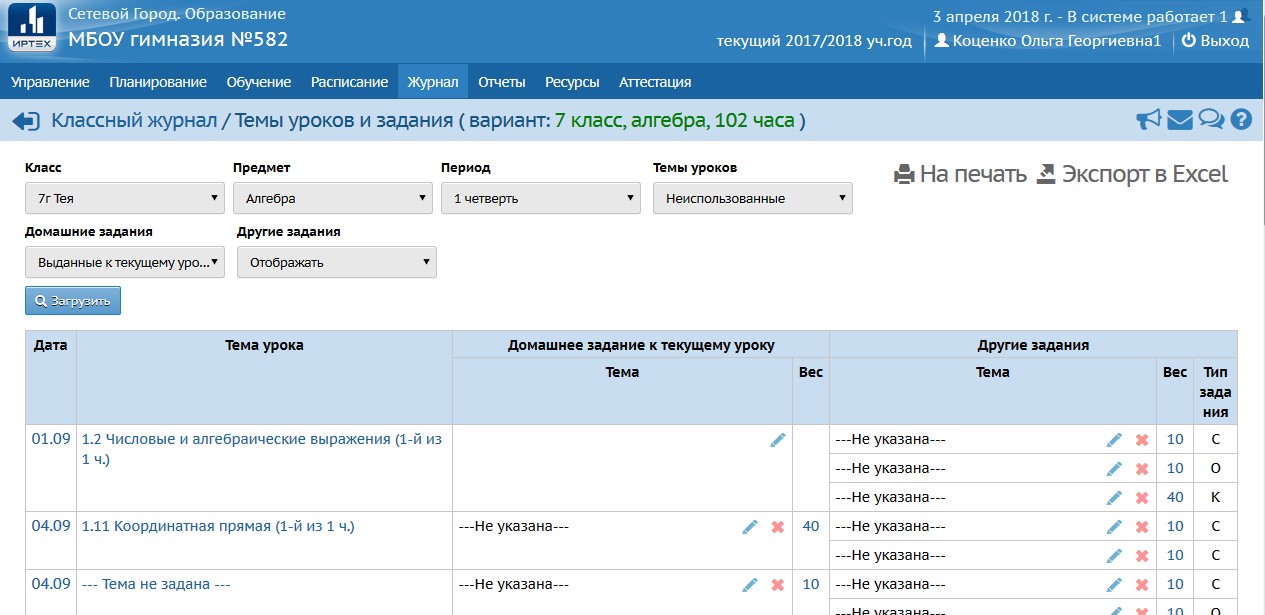 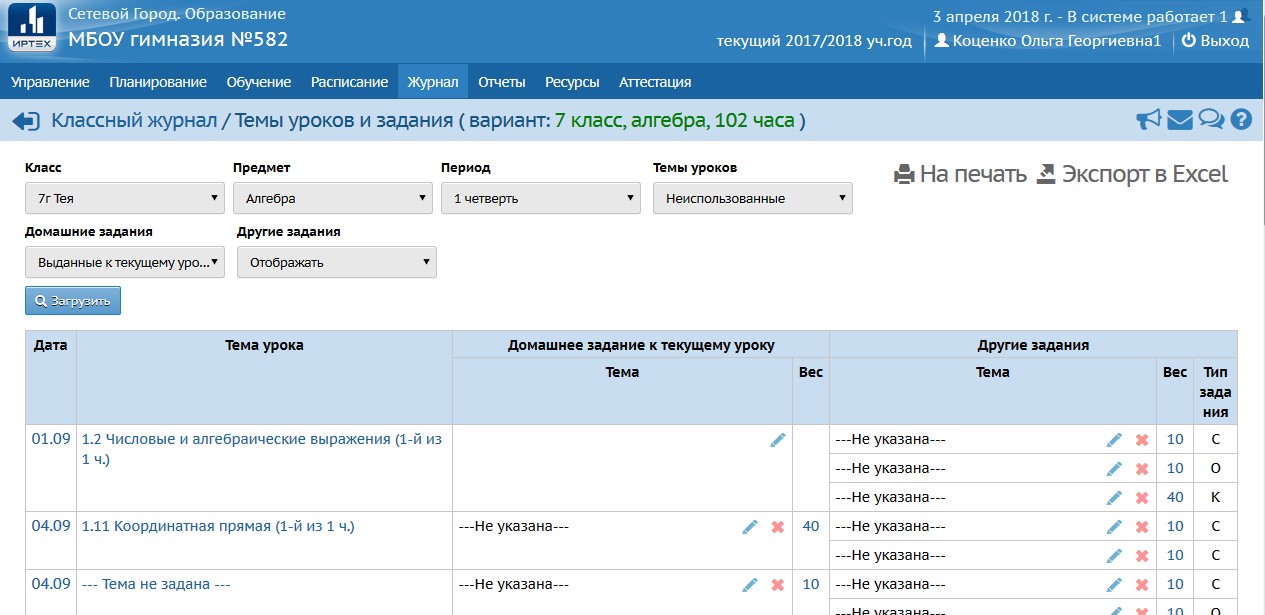 Изменить вес можно и на странице «Редактировать задание». 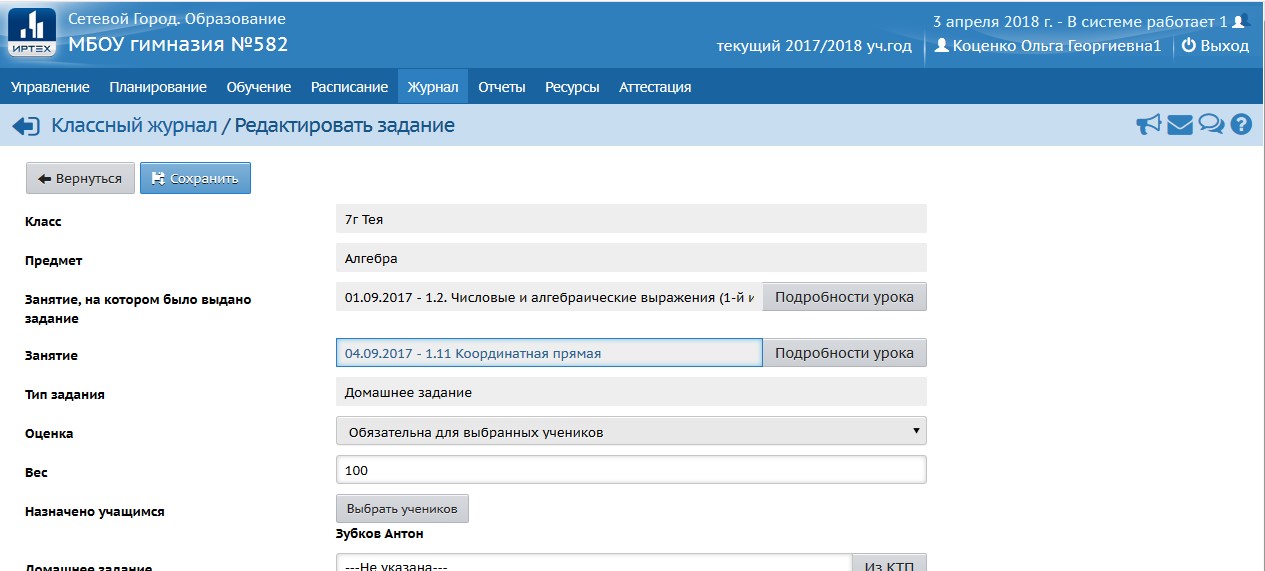 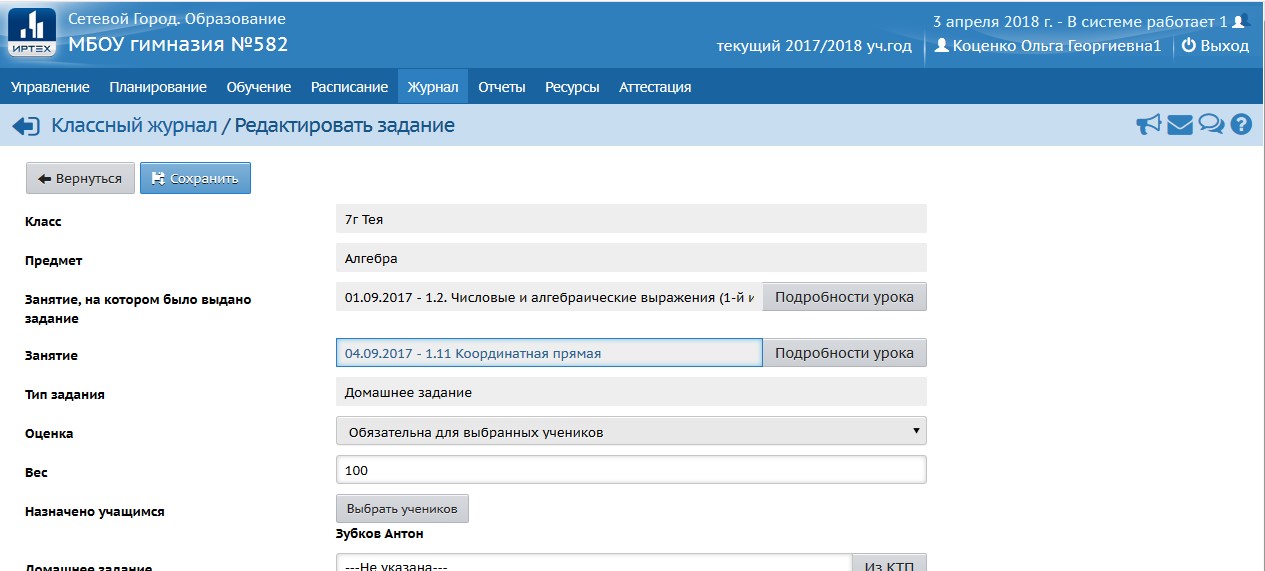 ВАЖНО! Учителю необходимо выбирать «вес» для каждой оценки. Автоматически назначать вес согласно типу задания невозможно и нецелесообразно. Т.к., например, один тип задания на разных предметах может иметь разную значимость: диктант по русскому языку и десятиминутный диктант по иностранному языку, очевидно, имеют разный «вес». Кроме того, «вес» каждой самостоятельной работы на одном предмете также может отличаться. Формула подсчета средневзвешенной оценки «Средневзвешенное» =  (сумма произведений оценок на их «веса») / (сумма «весов» этих оценок) При использовании способа усреднения оценок «средневзвешенное» следует учитывать следующее: «вес» 0 (ноль) означает, что соответствующий столбец классного журнала не должен учитываться при расчете средневзвешенной оценки; «долги» ученика (т.е. «точки» в журнале, срок выполнения которых истёк) учитываются как «двойка»; пропуски по любой причине (посещаемость) никак не учитываются при подсчете средневзвешенного; ВАЖНО: В случае если выполнение данного задания обязательно для всего класса, т.е. в журнале учитель поставил «точку», то пропуск (даже по уважительной причине) будет приравниваться к «долгу» ученика и считаться как «двойка»; 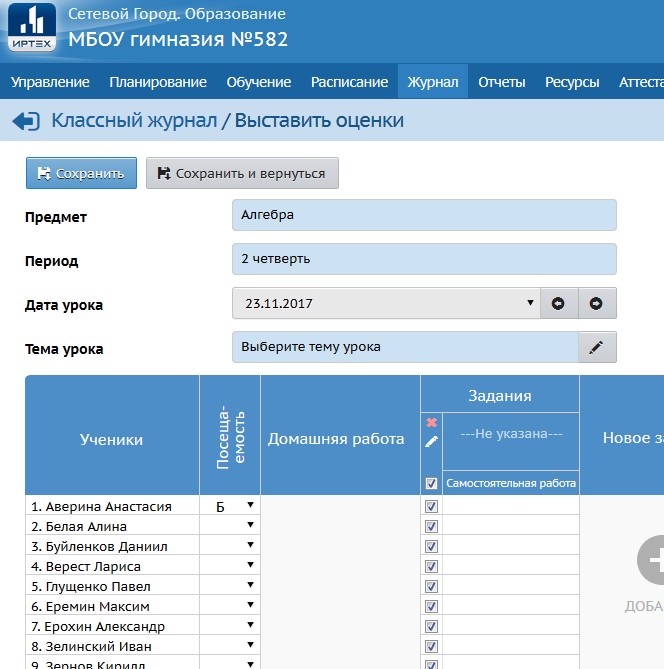 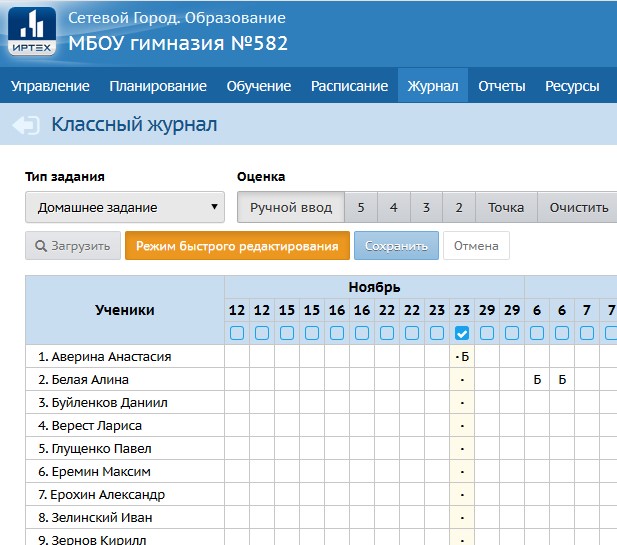 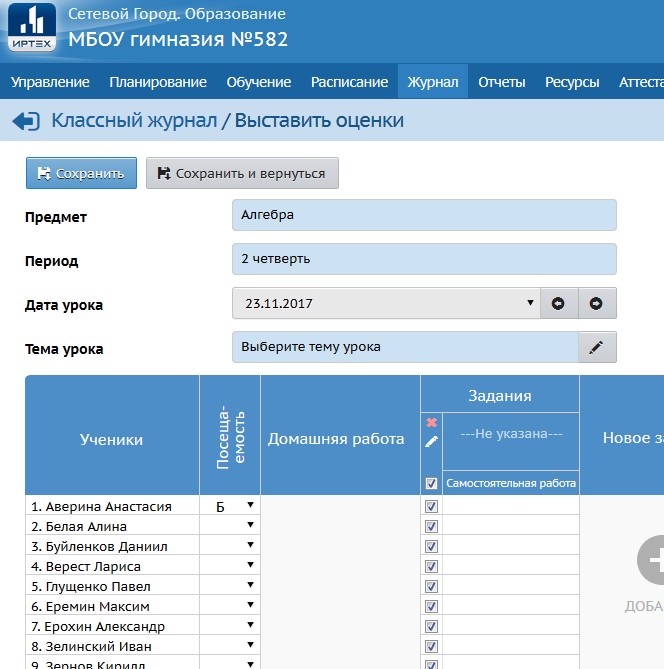 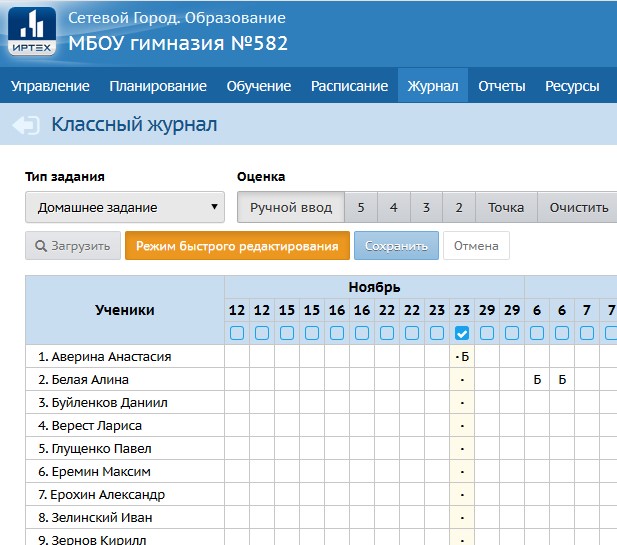 чтобы отсутствие на уроке не влияло на «взвешивание», не следует  ставить «точку» данному ученику.   Где сотрудник образовательной организации может увидеть средневзвешенную оценку у учащегося: Журнал/ Классный журнал - столбец «Средняя оценка» (справа в таблице); Журнал/ 	Итоговые 	отметки/ 	Редактирование 	итоговых отметок (столбец «Средняя оценка» в таблице); Отчеты – «Предварительный отчет классного руководителя за учебный период», «Информационное письмо для родителей», «Отчет об успеваемости ученика», «Отчёт об успеваемости и посещаемости ученика». Где учащиеся и родители могут увидеть средневзвешенную оценку: В Дневнике учащегося: Отчеты – «Информационное письмо для родителей», «Отчет об успеваемости», «Отчёт об успеваемости и посещаемости». 